Синтез-деятельность Изначально Вышестоящий Дом Изначально Вышестоящего Отца 1739 Изначальности Молдова                                                         (все занятия в офисе ИДИВО Молдова ул. Албишоара,4, оф.506а)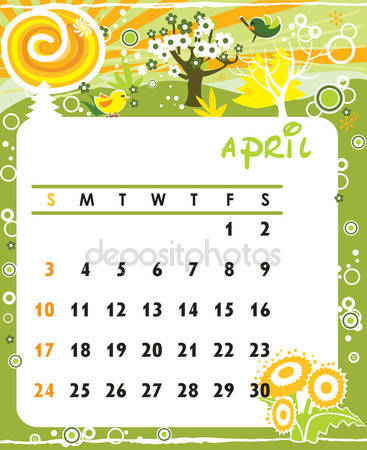                                                             Утверждаю К.Х.14.04.14 Явление Метагалактики 8 Изначальностью восьмиизначальной материи явления и развития 6 Расы.19.04.16 Установление 1 Метагалактической Цивилизации Планеты Метагалактической Цивилизацией России.21.04.00 Праздник Перворождённых. (Стяжание и проявление первого Нового Рождения).27.04.07 Начало Времени шестой расы. Полное завершение пятой расы.               28.04.13 Стяжание Частей Человека    Изначальности ИВО30.04.00. Открытие Врат в Метагалактическое человечество.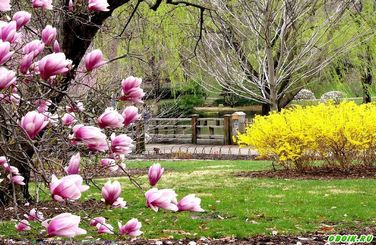 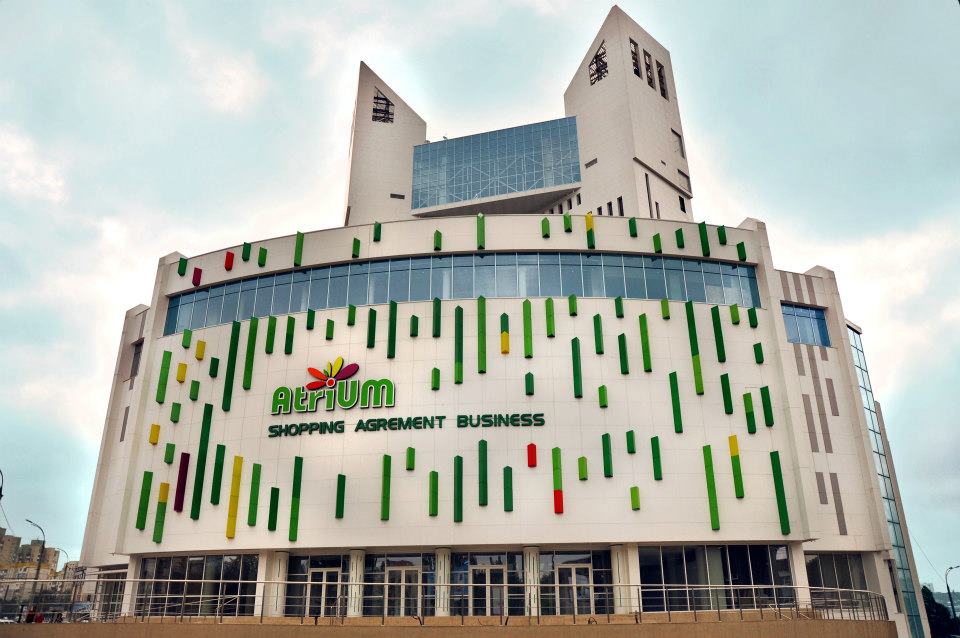 ДатаДеятельность подразделенийВремяОтветственный1я неделя01.04сбПроработка 9го Синтеза, 9й круг14:00-15:45Куратор 9го круга, Ипостась Учёного Совета ИМАН, Манугевич Н2я неделя03.04 пнСовет ДО Служения15:00-16:45Глава ДО Служения ИВО УС Юстаса, Янова С04.04 втСовет ИЦИС  Тема: Вхождение в обновленные условия Служения17:30-19:15Глава ИЦИС, УС Филиппа, Каплинская Л5.04ср5.04ср5.04срСовет  ДИВО Синтеза Жизни. Тема: Чистота Си и масштабность восприятия пробуждённостью частей.ДО Генезиса ИВО. Тема: Инструменты Служащего и действия ими. Стяжание Чаши Интуиции Генезиса ИВО Совет ВШС Тема: 2048-ая ИВ Иерархия ИВО. Синтез 1739 Изначальности.12:00-13:4514:30-16:1517:00-18:45 Глава ДИВО Синтеза Жизни УСинтеза Юсефа, Гуцан Л.Глава ДО Генезиса, УС Савелия, Сычук НГлава ВШС 1739 И, УС Иосифа, Лека Л06.04 чтСовет МАИ Темы: Индивидуальные практики Служащих для применения и осмысления информации ИВДИВО.17:30-19:45Глава МАИ Молдовы, УС Владомира, Даукште В07.04 птДО Человечности ИВО для всех Служащих. Тема: Участие Молдовы в развитии Метагалактики.18:00-19:45Глава ДО Человечности ИВО, УС Вильгельма, Болбочеану Т08.04сб08.04сбСовет ДО Пробуждения ИВО Тема: Тренинг. Пробуждённость телом ДухаДИВО Посвящения Для всех Служащих Тема: Осознанное восхождение 32 инструментами служащего в мираклевом тренинге  с ИВ Аватаром Огнеславом и Рустамом столпыми возможностями дееспособных частей каждого.10:00-11:45   12:00-13:45Глава ДО Пробуждения ИВО, УС Саввы, Лисник ТГлава ДИВО Посвящений 1739И, УС Юлия, Чумак Е09.04ВсСовет ДИВО Психодинамики. Тема: Права Созидания и 256 Начал Творения12:00-13:45Глава ДИВО Психодинамики 1739 И, УС Янова, Костин Л3я неделя11.04втСовет ИЦИС для служащих ИВДИВО 1739 И.Тема: Воссоединённость  взаимодействием Огня и Синтеза среды и условий ИВДИВО каждого командной Проникновенностью Служения Подразделения Молдовы17:30-19:15Глава ИЦИС, УС Филиппа, Каплинская Л12.04ср12.04срЗанятие психодинамическая грацияСовет ИМАН. Тема: Первый полет в Космос - Ракурс ИМАН.10:00-11:45   18:00-19:45Служащая  Гуцан Л (поручение)Глава ИМАН  Молдовы, УС Мории, Дога Е13.04чт13.04чтКлуб финансистов  Тема: ЭП и финансыВШС для всех Служащих 1739И Тема: Восхождение ИВ Иерархии ИВО. Стяжание фиксации, выражения и явления ИВО 1739-й Цельной Изначальной Реальности.16:00-17:4518:00-19:45Служащий СС ИВ Образа Ощущений УС Марка, ЭП секретарь ИВДИВО, Онеску АГлава ВШС 1739 И, УС Иосифа, Лека Л15.04сб16.04 вс24Философские Чтения Синтеза24Философские Чтения Синтеза10Философские Чтения Синтеза10 Философские Чтения Синтеза08:00-14:0008:00-14:0015:00-21:0015:00-21:00 Владыка Синтеза Власова АВладыка Синтеза Власова А4я неделя17.04пнСовет МГК Молдовы Тема: Базовые основы МКГ18:00-19:45  Глава МГК Молдовы, УС Византия, Андрющенко А18.04втСовет ИЦИС. Работа с территорией. Тема: Разработанность и практическое применение Огня и Синтеза Служения ИЦИС историческим ракурсом территории Молдовы.Глава ИЦИС, УС Филиппа, Каплинская Л19.04ср19.04срСовет Идивного Синтеза Тема: Стяжание Станцы 24 Си ИВО и 10 Си ИВО.Совет ДО Генезиса. Тема: Взаимодействие с ИВ Аватарами и ИВ Иерархией ИВО10:30-12:1515:00-16:45Глава ВШС 1739И, УС Иосифа, Лека ЛГлава ДО Генезиса, УС Савелия, Сычук Н20.04чт20.04чтПсиходинамическая грацияСовет ДО Человечности Тема: Инструменты служащего.16:00-17:4518:00-19:45Служащая  Гуцан Л (поручение)Глава ДО Человечности ИВО, УС Вильгельма, Болбочеану Т21.04птСовет ИВДИВО 18:00-19:45Глава ИВ Метагалактичности Чувств ИВО ИВДИВО 1739 И, УС Синтеза К.Х., Валова И22.04 сбДО Пробуждения ИВО для всех Служащих. Тема: ИВ Метагалактичность Чувств пробуждённым  Чувствознанием10:00-11:45   Глава ДО Пробуждения ИВО, УС Саввы, Лисник Т23.04вс23.04вс23.04всТематическая встреча Тема: Человек есть то, чем он питается и насыщается.Занятие по ЭПСовет ДИВО Посвящений  Тема: Профессия Явителя Духа14:00-15:4516:00-17:4518:00-19:45Изначальный  Офис - секретарь  ИЦИС ИВДИВО 1739И Андроник Л
Служащий СС ИВ Образа Ощущений УС Марка, ЭП секретарь ИВДИВО, Онеску АГлава ДИВО Посвящений 1739И, УС Юлия, Чумак Е5я неделя24.04пнСовет ДО СлуженияПолитическое занятие для всех служащих. Тема: Устав МКГ15:00-16:4518:00-19:45Глава ДО Служения ИВО УС Юстаса, Янова СГлава МГК Молдовы, УС Византия, Андрющенко А25.04втСовет ИЦИС-работа с территорией. Тема:Разработанность и практическое применение Огня и Синтеза Служения ИЦИС историческим ракурсом территории Молдовы.17:30-19:15Глава ИЦИС, УС Филиппа, Каплинская Л26.04 срПроработка 24 Си ИВО Тема: ИВ Христос ИВО.18:00-19:45Глава ВШС 1739 И, УС Иосифа, Лека Л27.04чт МАИ для всех СлужащихТемы: Информация. Технологии Интернет. Вопросы сайта ИВДИВО Молдова.18:00-19:45Глава МАИ Молдовы, УС Владомира, Даукште В29.04птПроработка 10го Си14:00-15:45Куратор 9го круга, Ипостась Учёного Совета ИМАН, Манугевич Н30.04вс30.04всДИВО Психодинамики для всех Служащих. Тема: Сердечное здоровьеОбщее собрание ИВДИВО Тема: Перспектива служения в новом году служения12:00-13:4514:00-15:45Глава Дома ИВО Психодинамики 1739И, УС Янова, Костин ЛГлава ИВДИВО, УС Синтеза К.Х., Валова И